UMOWA   nr  AD.262.      .2017.LPzawarta w dniu …………... 2017r. w Piasecznie  pomiędzy Gminą Piaseczno z siedzibą przy ul. Kościuszki 5, 05-500 Piaseczno, NIP 123-12-10-962, zwaną dalej Zamawiającym,            w imieniu i na rzecz którego działa:Burmistrz Miasta i Gminy Piaseczno – inż. Zdzisław  Liszwany dalej Zleceniodawcą, a,………………………………………………………………z siedzibą ………………………………………………………….. zwanym dalej Zleceniobiorcąw trybie art. 39-46  ustawy z dnia 29 stycznia 2004r. Prawo zamówień publicznych                          (tekst jednolity Dz. U. z 2015r., poz. 2164 ze zm.) o następującej treści:§ 1Mocą niniejszej umowy jest obowiązek realizacji przez Zleceniobiorcę wystawionych przez Zleceniodawcę talonów, każdorazowo o określonej wartości pieniężnej ustalonej przez Zleceniodawcę.§ 2Zakres realizacji talonów obejmuje artykuły spożywcze i czystościowe pierwszej potrzeby. Wyklucza się możliwość wymiany talonów na pieniądze, realizowania talonów            w formie artykułów tytoniowych i z zawartością alkoholu oraz przeterminowanych       i luksusowych (załącznik nr 1 do umowy - oświadczenie zleceniobiorcy).Dopuszcza się możliwość zakupu świec i baterii.Zleceniobiorca zapewni realizację talonów na terenie miasta Piaseczna (załącznik nr 2 do umowy - oświadczenie zleceniobiorcy) .Zleceniobiorca wskaże Zleceniodawcy listę placówek w których będą realizowane talony.Talony wydawane będą w formie papierowej, numerowane, zabezpieczone hologramem lub w inny sposób zapewniający ich bezpieczeństwo, o nominałach 20,00zł., 50,00zł., 100,00zł. Reklamacje związane z odmową realizacji talonu, pomimo zachowania wszystkich wymogów, zostaną rozpatrzone przez Zleceniobiorcę w ciągu 5 dniu roboczych, od dnia ich zgłoszenia przez Zamawiającego.W przypadku gdy wartość zakupu przekroczy wartość talonu, okaziciel talonu dopłaca różnicę.§ 3W imieniu Zleceniodawcy wszelkie czynności w ramach niniejszej umowy będzie wykonywał Miejsko-Gminny Ośrodek Pomocy Społecznej w Piasecznie.Rozliczenia między stronami będą odbywały się po zakończeniu danego miesiąca kalendarzowego.Zleceniobiorca będzie każdorazowo wystawiał Zleceniodawcy fakturę na Gminę Piaseczno z adnotacją, że odbiorcą będzie Miejsko-Gminny Ośrodek Pomocy Społecznej, uwzględniając ………………% rabat i załączając do niej wszystkie zrealizowane talony.Wartość udzielonego rabatu, w wysokości ……………%, powiększa wartość talonu.Zleceniodawca zastrzega sobie prawo nie rozliczania talonów, które zostały błędnie zrealizowane (§ 2 pkt. 1-3) lub zostały przedstawione do rozliczenia po upływie 30 dni od końcowej daty ich ważności.Zamawiający zobowiązuje się dokonać zapłaty najpóźniej w ciągu 14 dni od dnia otrzymania faktury, przelewem na konto Zleceniobiorcy. Za datę płatności strony uznają datę obciążenia rachunku zamawiającego.§ 4Zleceniodawca zastrzega sobie prawo do szczegółowego badania sposobu realizacji talonów,  w celu uzyskania pewności, że pomoc nie jest marnotrawiona.W ramach powyższego, Zleceniobiorca jest zobowiązany m. in. do wymienienia zakresu dokonywanych zakupów tak cenowo jak i przedmiotowo.§ 5.W przypadku nie zrealizowania talonów w terminie Zleceniobiorca zapłaci karę umowną w wysokości 5% ich wartości.W przypadku powtórnego nie zrealizowania talonów w terminie, Zamawiającemu przysługuje prawo odstąpienia od umowy z prawem żądania zapłaty przez Zleceniobiorcę kary w wysokości 10% wartości nie zrealizowanych talonów.§ 6.Na podstawie ustawy z dnia 29 sierpnia 1997 r. o ochronie danych osobowych ( tekst jednolity Dz. U. z 2016r. poz. 922 ) Zleceniobiorca zobowiązany jest do zachowania               w tajemnicy powierzonych mu danych osobowych w czasie trwania umowy, a także po jej zakończeniu .§ 7Umowa zostaje zawarta, i obowiązuje od dnia ………..……. .r. do dnia …………..……. r.Wartość zamówienia nie może przekroczyć ……………………….zł. brutto, a po przekroczeniu tej kwoty umowa zostaje rozwiązana automatycznie.Wypowiedzenia niniejszej umowy może dokonać każda ze stron z jedno miesięcznym terminem wypowiedzenia.Niniejsza umowa może być rozwiązana przez Zleceniodawcę w trybie natychmiastowym, bez zachowania okresu wypowiedzenia, jeżeli w roku budżetowym zabraknie środków na jej realizację.§ 8Wszelkie zmiany umowy mogą być dokonane przy zachowaniu formy pisemnej             i dotyczą okoliczności których nie można było przewidzieć.Wszelkie spory wynikłe na tle stosowania umowy będą rozpatrywane przez właściwe Sądy Powszechne.§ 9Umowę niniejszą sporządzono w dwóch jednobrzmiących egzemplarzach, po jednym dla każdej ze stron.Zleceniodawca                                                                            ZleceniobiorcaZałącznik nr 1Piaseczno, dnia .....................................................................................................................................................................................OŚWIADCZENIEOświadczam, że talony nie będą wymieniane na gotówkę oraz, że nie będę sprzedawał artykułów tytoniowych, alkoholu, towarów przeterminowanych i luksusowych...........................................................Załącznik nr 2Piaseczno, dnia .....................................................................................................................................................................................OŚWIADCZENIEOświadczam, że zapewnię możliwość realizowania talonów, wydanych przez Miejsko-Gminny Ośrodek Pomocy Społecznej w Piasecznie swoim podopiecznym, na terenie miasta Piaseczna...........................................................Załącznik  APrzedmiotem zamówienia jest wysokość udzielonego rabatu oraz realizacja talonów, przyznawanych jako pomoc rzeczowa podopiecznym M-GOPS z terenu gminy Piaseczno,                  na zakup artykułów spożywczych i czystościowych pierwszej potrzeby, bez możliwości wymiany na pieniądze. Talony nie obejmują art. tytoniowych, alkoholu i luksusowych.Talony  wydawane są w nominałach 20,00zł., 50,00zł., 100,00zł. Miesięczna wartość wydawanych talonów przez Ośrodek jest zróżnicowana, zależna od ilości wydanych przez Dyrektora OPS decyzji, przyznających pomoc rzeczową dla podopiecznych.Realizacja talonów musi być zapewniona na terenie miasta PiasecznaRozliczenia między stronami będą odbywały się nie rzadziej niż po zakończeniu danego miesiąca kalendarzowego. Zleceniobiorca będzie każdorazowo wystawiał zleceniodawcy fakturę uwzględniając rabat i załączając do niej wszystkie zrealizowane talony. Faktury będą wystawiane w rozbiciu na rodzaje świadczeń. Udzielony upust powiększa wartość talonu. Zleceniodawca zastrzega sobie prawo nie rozliczania talonów, które zostały błędnie zrealizowane lub zostały przedstawione do rozliczenia po upływie 30 dni od końcowej daty ich ważności. Zamawiający zobowiązuje się dokonać zapłaty najpóźniej w ciągu 14 dni od dnia otrzymania faktury, przelewem na konto Zleceniobiorcy. Dopuszcza się możliwość zakupu świec i baterii.W załączeniu wzór talonu.Wzór talonu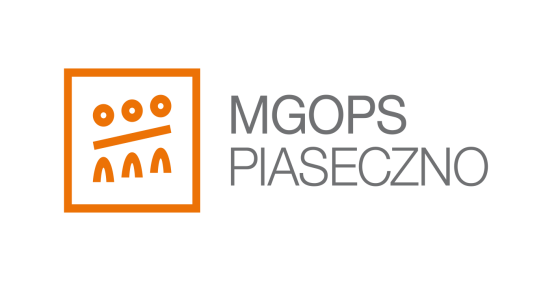 Rodzaj zasiłku …………………………………..TALON ŻYWNOŚCIOWY   NR …………….Imię i nazwisko: ………………………………………………………………………………...Adres zamieszkania: ……………………………………………………………...…………….Nr dowodu osobistego: …………………………………….. Wartość talonu: ….………… zł.Słownie: ………………………………………………………...………………………………Niniejszy talon upoważnia ww. Pana/Panią do pobrania produktów żywnościowych, oraz podstawowych środków czystości o wyżej wskazanej wartości, w sklepie: ………………………………………………………..………………………………………………………………………………………………….............................. . Umowa  nr ……………………….……. z dnia ………………..………….. r. W ramach niniejszego talonu upoważniony sklep nie będzie wydawał produktów alkoholowych i jego pochodnych, papierosów oraz artykułów przeterminowanych.Realizacja talonu w okresie od……………………….  do……………………………………...							…………………………………………………….							     /data,  podpis, pieczątka imienna oraz pieczęć firmowa/